Instructions on how to fill the Initial Death Review form:Complete one form per death. Please fill in all the requested information in the boxes. Please do not include any personal information (such as name, address, etc.) of any person other than your own name and the person’s name.Tick boxes appropriately as required. If a checkbox doesn’t apply to your service, leave it blank.Select from dropdown lists where applicable.The National Health Index number (NHI) of the deceased person must be provided. If you are unsure of their NHI, please refer to the person’s personal plan or contact quality@whaikaha.govt.nzProvide as many details as possible in the free text fields.Enter the place of death with the address or place where the death occurred, for example at home, hospital, or any other location, and select the location type as required. Select a primary cause of death from the dropdown list, and a secondary where applicable. If you do not know the cause of death or are unsure of the correct category, provide the information you have in the text box.Provide as many details as possible in the summary of the support provided to the client and the condition of the client around the time of death. Do not provide names or any other personal details of other people. Refer only to that person’s relationship to the subject person, if known.Please provide any actions taken after the death to inform and support the whānau of the deceased and any feedback from the staff, whānau, welfare guardians or other residents.Provide any insights or opportunities for improvement from the death review and what developmental actions have been taken with brief descriptions.Please fill and submit this form as a Word document as the text boxes expand if required. Do not send this form in PDF format.The Ministry collects and reviews information about the deaths of disabled people living in residential services to help support continuous improvement and better outcomes for disabled people. The information you provide will be used to help us do that.The information that is reported to the Ministry on this form will be collected, stored, and used in accordance with the requirements of the Privacy Act and other relevant Acts of law. We are constantly improving our data collection and forms to collect better information to support providers and disabled people and whānau. Feel free to provide any feedback on this form to quality@whaikaha.govt.nz.Initial Death Review (IDR) FormSubmit within fifteen (15) working days of the death of a disabled person to quality@whaikaha.govt.nzInitial Death Review (IDR) FormSubmit within fifteen (15) working days of the death of a disabled person to quality@whaikaha.govt.nzInitial Death Review (IDR) FormSubmit within fifteen (15) working days of the death of a disabled person to quality@whaikaha.govt.nzInitial Death Review (IDR) FormSubmit within fifteen (15) working days of the death of a disabled person to quality@whaikaha.govt.nzInitial Death Review (IDR) FormSubmit within fifteen (15) working days of the death of a disabled person to quality@whaikaha.govt.nzInitial Death Review (IDR) FormSubmit within fifteen (15) working days of the death of a disabled person to quality@whaikaha.govt.nzInitial Death Review (IDR) FormSubmit within fifteen (15) working days of the death of a disabled person to quality@whaikaha.govt.nzInitial Death Review (IDR) FormSubmit within fifteen (15) working days of the death of a disabled person to quality@whaikaha.govt.nzInitial Death Review (IDR) FormSubmit within fifteen (15) working days of the death of a disabled person to quality@whaikaha.govt.nzInitial Death Review (IDR) FormSubmit within fifteen (15) working days of the death of a disabled person to quality@whaikaha.govt.nzInitial Death Review (IDR) FormSubmit within fifteen (15) working days of the death of a disabled person to quality@whaikaha.govt.nz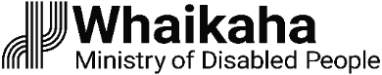 Initial Death Review (IDR) FormSubmit within fifteen (15) working days of the death of a disabled person to quality@whaikaha.govt.nzInitial Death Review (IDR) FormSubmit within fifteen (15) working days of the death of a disabled person to quality@whaikaha.govt.nzInitial Death Review (IDR) FormSubmit within fifteen (15) working days of the death of a disabled person to quality@whaikaha.govt.nzInitial Death Review (IDR) FormSubmit within fifteen (15) working days of the death of a disabled person to quality@whaikaha.govt.nzInitial Death Review (IDR) FormSubmit within fifteen (15) working days of the death of a disabled person to quality@whaikaha.govt.nzInitial Death Review (IDR) FormSubmit within fifteen (15) working days of the death of a disabled person to quality@whaikaha.govt.nzInitial Death Review (IDR) FormSubmit within fifteen (15) working days of the death of a disabled person to quality@whaikaha.govt.nzInitial Death Review (IDR) FormSubmit within fifteen (15) working days of the death of a disabled person to quality@whaikaha.govt.nzInitial Death Review (IDR) FormSubmit within fifteen (15) working days of the death of a disabled person to quality@whaikaha.govt.nzInitial Death Review (IDR) FormSubmit within fifteen (15) working days of the death of a disabled person to quality@whaikaha.govt.nzInitial Death Review (IDR) FormSubmit within fifteen (15) working days of the death of a disabled person to quality@whaikaha.govt.nzInitial Death Review (IDR) FormSubmit within fifteen (15) working days of the death of a disabled person to quality@whaikaha.govt.nzInitial Death Review (IDR) FormSubmit within fifteen (15) working days of the death of a disabled person to quality@whaikaha.govt.nzInitial Death Review (IDR) FormSubmit within fifteen (15) working days of the death of a disabled person to quality@whaikaha.govt.nzInitial Death Review (IDR) FormSubmit within fifteen (15) working days of the death of a disabled person to quality@whaikaha.govt.nzInitial Death Review (IDR) FormSubmit within fifteen (15) working days of the death of a disabled person to quality@whaikaha.govt.nzInitial Death Review (IDR) FormSubmit within fifteen (15) working days of the death of a disabled person to quality@whaikaha.govt.nzInitial Death Review (IDR) FormSubmit within fifteen (15) working days of the death of a disabled person to quality@whaikaha.govt.nzInitial Death Review (IDR) FormSubmit within fifteen (15) working days of the death of a disabled person to quality@whaikaha.govt.nzInitial Death Review (IDR) FormSubmit within fifteen (15) working days of the death of a disabled person to quality@whaikaha.govt.nzInitial Death Review (IDR) FormSubmit within fifteen (15) working days of the death of a disabled person to quality@whaikaha.govt.nzInitial Death Review (IDR) FormSubmit within fifteen (15) working days of the death of a disabled person to quality@whaikaha.govt.nzInitial Death Review (IDR) FormSubmit within fifteen (15) working days of the death of a disabled person to quality@whaikaha.govt.nzInitial Death Review (IDR) FormSubmit within fifteen (15) working days of the death of a disabled person to quality@whaikaha.govt.nzInitial Death Review (IDR) FormSubmit within fifteen (15) working days of the death of a disabled person to quality@whaikaha.govt.nzInitial Death Review (IDR) FormSubmit within fifteen (15) working days of the death of a disabled person to quality@whaikaha.govt.nzInitial Death Review (IDR) FormSubmit within fifteen (15) working days of the death of a disabled person to quality@whaikaha.govt.nzInitial Death Review (IDR) FormSubmit within fifteen (15) working days of the death of a disabled person to quality@whaikaha.govt.nzInitial Death Review (IDR) FormSubmit within fifteen (15) working days of the death of a disabled person to quality@whaikaha.govt.nzInitial Death Review (IDR) FormSubmit within fifteen (15) working days of the death of a disabled person to quality@whaikaha.govt.nzInitial Death Review (IDR) FormSubmit within fifteen (15) working days of the death of a disabled person to quality@whaikaha.govt.nzInitial Death Review (IDR) FormSubmit within fifteen (15) working days of the death of a disabled person to quality@whaikaha.govt.nzInitial Death Review (IDR) FormSubmit within fifteen (15) working days of the death of a disabled person to quality@whaikaha.govt.nzThe information that is reported to the Ministry on this form will be collected, stored, and used in accordance with the requirements of the Privacy Act and other relevant Acts of law.The information that is reported to the Ministry on this form will be collected, stored, and used in accordance with the requirements of the Privacy Act and other relevant Acts of law.The information that is reported to the Ministry on this form will be collected, stored, and used in accordance with the requirements of the Privacy Act and other relevant Acts of law.The information that is reported to the Ministry on this form will be collected, stored, and used in accordance with the requirements of the Privacy Act and other relevant Acts of law.The information that is reported to the Ministry on this form will be collected, stored, and used in accordance with the requirements of the Privacy Act and other relevant Acts of law.The information that is reported to the Ministry on this form will be collected, stored, and used in accordance with the requirements of the Privacy Act and other relevant Acts of law.The information that is reported to the Ministry on this form will be collected, stored, and used in accordance with the requirements of the Privacy Act and other relevant Acts of law.The information that is reported to the Ministry on this form will be collected, stored, and used in accordance with the requirements of the Privacy Act and other relevant Acts of law.The information that is reported to the Ministry on this form will be collected, stored, and used in accordance with the requirements of the Privacy Act and other relevant Acts of law.The information that is reported to the Ministry on this form will be collected, stored, and used in accordance with the requirements of the Privacy Act and other relevant Acts of law.The information that is reported to the Ministry on this form will be collected, stored, and used in accordance with the requirements of the Privacy Act and other relevant Acts of law.The information that is reported to the Ministry on this form will be collected, stored, and used in accordance with the requirements of the Privacy Act and other relevant Acts of law.The information that is reported to the Ministry on this form will be collected, stored, and used in accordance with the requirements of the Privacy Act and other relevant Acts of law.The information that is reported to the Ministry on this form will be collected, stored, and used in accordance with the requirements of the Privacy Act and other relevant Acts of law.Reviewer’s contact details (To contact if we need more information)Reviewer’s contact details (To contact if we need more information)Reviewer’s contact details (To contact if we need more information)Reviewer’s contact details (To contact if we need more information)Reviewer’s contact details (To contact if we need more information)Reviewer’s contact details (To contact if we need more information)Reviewer’s contact details (To contact if we need more information)Reviewer’s contact details (To contact if we need more information)Reviewer’s contact details (To contact if we need more information)Reviewer’s contact details (To contact if we need more information)Reviewer’s contact details (To contact if we need more information)Reviewer’s contact details (To contact if we need more information)Reviewer’s contact details (To contact if we need more information)Reviewer’s contact details (To contact if we need more information)OrganisationOrganisationOrganisationOrganisationOrganisationOrganisationOrganisationOrganisationOrganisationContact personContact personContact phoneContact phoneContact emailContact emailContact emailContact emailContact emailContact emailContact roleContact roleContact roleDeceased person’s details (To understand the health context of the person who died)Deceased person’s details (To understand the health context of the person who died)Deceased person’s details (To understand the health context of the person who died)Deceased person’s details (To understand the health context of the person who died)Deceased person’s details (To understand the health context of the person who died)Deceased person’s details (To understand the health context of the person who died)Deceased person’s details (To understand the health context of the person who died)Deceased person’s details (To understand the health context of the person who died)Deceased person’s details (To understand the health context of the person who died)Deceased person’s details (To understand the health context of the person who died)Deceased person’s details (To understand the health context of the person who died)Deceased person’s details (To understand the health context of the person who died)Deceased person’s details (To understand the health context of the person who died)Deceased person’s details (To understand the health context of the person who died)NHINHINameNameNameNameNameNameNameNameDate of deathDate of deathDate of last GP visitDate of last GP visitDate of last medication reviewDate of last medication reviewDate of last medication reviewDate of last medication reviewDate of last medication reviewDate of last medication reviewDate of last medication reviewDate of last medication reviewDate of last health assessmentDate of last health assessmentWere the police involved?Was the death referred to the coroner?Was the death referred to the coroner?Was the death referred to the coroner?Was the death referred to the coroner?Was the death referred to the coroner?Was the death expected?Brief description of medical historyBrief description of medical historyMedication prescribedMedication prescribedMedication prescribedMedication prescribedMedication prescribedMedication prescribedMedication prescribedMedication prescribedMedication taken on day of deathMedication taken on day of deathSummary of death (To identify the location and classification of the cause of death)Summary of death (To identify the location and classification of the cause of death)Summary of death (To identify the location and classification of the cause of death)Summary of death (To identify the location and classification of the cause of death)Summary of death (To identify the location and classification of the cause of death)Summary of death (To identify the location and classification of the cause of death)Summary of death (To identify the location and classification of the cause of death)Summary of death (To identify the location and classification of the cause of death)Summary of death (To identify the location and classification of the cause of death)Summary of death (To identify the location and classification of the cause of death)Summary of death (To identify the location and classification of the cause of death)Summary of death (To identify the location and classification of the cause of death)Summary of death (To identify the location and classification of the cause of death)Summary of death (To identify the location and classification of the cause of death)Place of deathPlace of deathPlace of deathPlace of deathPlace of deathLocation typeLocation typeLocation typeLocation typeLocation typeLocation typeLocation typeLocation typePrimary cause of deathPrimary cause of deathPrimary cause of deathPrimary cause of deathPrimary cause of deathSecondary cause of deathSecondary cause of deathSecondary cause of deathSecondary cause of deathSecondary cause of deathSecondary cause of deathSecondary cause of deathSecondary cause of deathDetails and comments about cause of deathDetails and comments about cause of deathDetails and comments about cause of deathDetails and comments about cause of deathDetails and comments about cause of deathDetails and comments about cause of deathDetails and comments about cause of deathDetails and comments about cause of deathDetails and comments about cause of deathDetails and comments about cause of deathDetails and comments about cause of deathDetails and comments about cause of deathDetails and comments about cause of deathDetails and comments about cause of deathSummary of support (To understand the quality of health and disability support provided to the person)Summary of support (To understand the quality of health and disability support provided to the person)Summary of support (To understand the quality of health and disability support provided to the person)Summary of support (To understand the quality of health and disability support provided to the person)Summary of support (To understand the quality of health and disability support provided to the person)Summary of support (To understand the quality of health and disability support provided to the person)Summary of support (To understand the quality of health and disability support provided to the person)Summary of support (To understand the quality of health and disability support provided to the person)Summary of support (To understand the quality of health and disability support provided to the person)Summary of support (To understand the quality of health and disability support provided to the person)Summary of support (To understand the quality of health and disability support provided to the person)Summary of support (To understand the quality of health and disability support provided to the person)Summary of support (To understand the quality of health and disability support provided to the person)Summary of support (To understand the quality of health and disability support provided to the person)Summary of what happened the day the person died, including the health and disability support provided on the day Summary of what happened the day the person died, including the health and disability support provided on the day Summary of person’s disability support in the months prior to the deathSummary of person’s disability support in the months prior to the deathSummary of person’s disability support in the months prior to the deathSummary of person’s disability support in the months prior to the deathSummary of person’s disability support in the months prior to the deathSummary of person’s disability support in the months prior to the deathSummary of person’s disability support in the months prior to the deathSummary of person’s disability support in the months prior to the deathSummary of the person’s health support in the months prior to the deathSummary of the person’s health support in the months prior to the deathActions after death (To understand the quality of support provided to the whānau)Actions after death (To understand the quality of support provided to the whānau)Actions after death (To understand the quality of support provided to the whānau)Actions after death (To understand the quality of support provided to the whānau)Actions after death (To understand the quality of support provided to the whānau)Actions after death (To understand the quality of support provided to the whānau)Actions after death (To understand the quality of support provided to the whānau)Actions after death (To understand the quality of support provided to the whānau)Actions after death (To understand the quality of support provided to the whānau)Actions after death (To understand the quality of support provided to the whānau)Actions after death (To understand the quality of support provided to the whānau)Actions after death (To understand the quality of support provided to the whānau)Actions after death (To understand the quality of support provided to the whānau)Actions after death (To understand the quality of support provided to the whānau)Were whānau involved or kept informed leading up to the death?Were whānau involved or kept informed leading up to the death?Were whānau involved or kept informed leading up to the death?Were whānau involved or kept informed leading up to the death?Is an internal review of the death being completed?Is an internal review of the death being completed?Is an internal review of the death being completed?Is an internal review of the death being completed?Is an internal review of the death being completed?Is an internal review of the death being completed?Is an internal review of the death being completed?What support has been offered or provided for the whānau, welfare guardian and other residents living in the home?What support has been offered or provided for the whānau, welfare guardian and other residents living in the home?What support has been offered or provided for the whānau, welfare guardian and other residents living in the home?What support has been offered or provided for the whānau, welfare guardian and other residents living in the home?What support has been offered or provided for the whānau, welfare guardian and other residents living in the home?What feedback has been received from staff, whānau, welfare guardian or other residents about the death?What feedback has been received from staff, whānau, welfare guardian or other residents about the death?What feedback has been received from staff, whānau, welfare guardian or other residents about the death?What feedback has been received from staff, whānau, welfare guardian or other residents about the death?What feedback has been received from staff, whānau, welfare guardian or other residents about the death?What feedback has been received from staff, whānau, welfare guardian or other residents about the death?What feedback has been received from staff, whānau, welfare guardian or other residents about the death?What feedback has been received from staff, whānau, welfare guardian or other residents about the death?Follow-up and developmental actions (To understand what opportunities for improvement you have identified)Follow-up and developmental actions (To understand what opportunities for improvement you have identified)Follow-up and developmental actions (To understand what opportunities for improvement you have identified)Follow-up and developmental actions (To understand what opportunities for improvement you have identified)Follow-up and developmental actions (To understand what opportunities for improvement you have identified)Follow-up and developmental actions (To understand what opportunities for improvement you have identified)Follow-up and developmental actions (To understand what opportunities for improvement you have identified)Follow-up and developmental actions (To understand what opportunities for improvement you have identified)Follow-up and developmental actions (To understand what opportunities for improvement you have identified)Follow-up and developmental actions (To understand what opportunities for improvement you have identified)Follow-up and developmental actions (To understand what opportunities for improvement you have identified)Follow-up and developmental actions (To understand what opportunities for improvement you have identified)Follow-up and developmental actions (To understand what opportunities for improvement you have identified)Follow-up and developmental actions (To understand what opportunities for improvement you have identified)Have barriers or opportunities for improvement been identified in any of the following areas?Have barriers or opportunities for improvement been identified in any of the following areas?Have barriers or opportunities for improvement been identified in any of the following areas?Have barriers or opportunities for improvement been identified in any of the following areas?Have barriers or opportunities for improvement been identified in any of the following areas?Have barriers or opportunities for improvement been identified in any of the following areas?Have barriers or opportunities for improvement been identified in any of the following areas?Have barriers or opportunities for improvement been identified in any of the following areas?Have barriers or opportunities for improvement been identified in any of the following areas?Have barriers or opportunities for improvement been identified in any of the following areas?Have barriers or opportunities for improvement been identified in any of the following areas?Have barriers or opportunities for improvement been identified in any of the following areas?Have barriers or opportunities for improvement been identified in any of the following areas?Have barriers or opportunities for improvement been identified in any of the following areas?TrainingRosteringRosteringRosteringRosteringRosteringRosteringRosteringEnvironmentProceduresAdhering to policiesAdhering to policiesAdhering to policiesAdhering to policiesAdhering to policiesAdhering to policiesAdhering to policiesCommunicationDescribe issues / barriers / opportunities for improvement identifiedDescribe issues / barriers / opportunities for improvement identifiedDescribe issues / barriers / opportunities for improvement identifiedDescribe issues / barriers / opportunities for improvement identifiedDescribe issues / barriers / opportunities for improvement identifiedDescribe issues / barriers / opportunities for improvement identifiedDescribe issues / barriers / opportunities for improvement identifiedDescribe issues / barriers / opportunities for improvement identifiedDescribe issues / barriers / opportunities for improvement identifiedDescribe issues / barriers / opportunities for improvement identifiedDescribe issues / barriers / opportunities for improvement identifiedDescribe issues / barriers / opportunities for improvement identifiedDescribe issues / barriers / opportunities for improvement identifiedDescribe issues / barriers / opportunities for improvement identifiedWhat developmental actions have been planned / taken?What developmental actions have been planned / taken?What developmental actions have been planned / taken?What developmental actions have been planned / taken?What developmental actions have been planned / taken?What developmental actions have been planned / taken?What developmental actions have been planned / taken?What developmental actions have been planned / taken?What developmental actions have been planned / taken?What developmental actions have been planned / taken?What developmental actions have been planned / taken?What developmental actions have been planned / taken?What developmental actions have been planned / taken?What developmental actions have been planned / taken?